Программа конференции пользователей«Электронные документы – современные решения и технологии»5 октября 2011г., г. МинскБлагодарим за участие в конференции!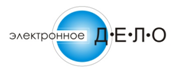 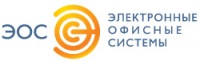 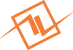 ЗАО «АВЕСТ»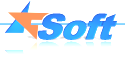 №ФИОДолжностьДолжностьТема выступленияВремяРегистрация Регистрация Регистрация Регистрация Регистрация 09.00–09.301.Полещенко В.ЯДиректор ООО «Электронное ДЕЛО»   Директор ООО «Электронное ДЕЛО»   Открытие конференции.  Приветственное слово участникам09.30-09.402.Шугай Д.Г.Заместитель Председателя Государственного пограничного комитета Республики БеларусьЗаместитель Председателя Государственного пограничного комитета Республики БеларусьЭлектронный документооборот в органах пограничной службы Республики Беларусь9.40-10.003.Полещенко В.Я Директор ООО «Электронное ДЕЛО»   Директор ООО «Электронное ДЕЛО»   СЭД «Электронное ДЕЛО» - развитие  и  взаимодействие с  системами межведомственного документооборота в Республике Беларусь 10.00-10.304.Полтев С.В.Специалист по продуктам компании ЭОССпециалист по продуктам компании ЭОСМобильные решения для работы с электронными документами с использованием планшетов, мобильных телефонов10.30-10.505.Осипов А.В.Специалист по продуктам компании ЭОССпециалист по продуктам компании ЭОСРешение по работе с электронными документами для филиальных и холдинговых структур. Сервер электронного взаимодействия от ЭОС10.50-11.10Кофе-пауза. Осмотр выставки                                                                                                    11.10-11.30Кофе-пауза. Осмотр выставки                                                                                                    11.10-11.30Кофе-пауза. Осмотр выставки                                                                                                    11.10-11.30Кофе-пауза. Осмотр выставки                                                                                                    11.10-11.30Кофе-пауза. Осмотр выставки                                                                                                    11.10-11.30Кофе-пауза. Осмотр выставки                                                                                                    11.10-11.306.Полтев С.В.Специалист по продуктам компании ЭОССпециалист по продуктам компании ЭОССтруктурирование информации, управление корпоративными знаниями, организация совместной работы сотрудников и повышение эффективности ключевых бизнес-процессов. Возможности ECM-системы eDocLib 2.5. Новые технологии обработки данных в создании электронного хранилища финансовой и бухгалтерской документации. Опыт успешных внедрений. Описание проектов внедрений в разных отраслях11.30-12.157.Осипов А.В.Специалист по продуктам компании ЭОССпециалист по продуктам компании ЭОСПреимущества использования корпоративного портала в территориально-распределённых организациях. Основные отличия комплексной системы документооборота на базе платформы Microsoft SharePoint от классических СЭД. Описание проектов внедрений в разных отраслях12.15-13.00Обеденный перерыв. Осмотр выставки                                                                                    13.00-14.20Обеденный перерыв. Осмотр выставки                                                                                    13.00-14.20Обеденный перерыв. Осмотр выставки                                                                                    13.00-14.20Обеденный перерыв. Осмотр выставки                                                                                    13.00-14.20Обеденный перерыв. Осмотр выставки                                                                                    13.00-14.20Обеденный перерыв. Осмотр выставки                                                                                    13.00-14.206.Козлов В.А.Козлов В.А.Начальник отдела по работе с корпоративными клиентами ИООО «АйТиСофт»Возможности применения программного обеспечения по оптическому распознаванию текстов с использованием   документных потоковых сканеров и специализированных сканеров для обработки удостоверяющих документов на примере успешного  использования продуктов компании ИООО «АйТиСофт» в банках, страховых компаниях, промышленных предприятиях, министерствах и ведомствах Республики Беларусь14.20-14.507.Потрихалина Н.Б.Потрихалина Н.Б.Начальник отдела тестирования ЗАО «Авест»Сервисы инфраструктуры открытых ключей. Состояние и перспективы развития14.50-15.208.Полтев С.В.Полтев С.В.Специалист по продуктам компании ЭОСЗащита информации от несанкционированного доступа и обеспечение юридической значимости электронного документа. Обзор возможностей криптографической платформы KAРМА и решения EDSIGN15.20-15.50Кофе-пауза. Осмотр выставки                                                                                                    15.50-16.20Кофе-пауза. Осмотр выставки                                                                                                    15.50-16.20Кофе-пауза. Осмотр выставки                                                                                                    15.50-16.20Кофе-пауза. Осмотр выставки                                                                                                    15.50-16.20Кофе-пауза. Осмотр выставки                                                                                                    15.50-16.20Кофе-пауза. Осмотр выставки                                                                                                    15.50-16.2010.Козлов В.А.Козлов В.А.Начальник отдела по работе с корпоративными клиентами ИООО «АйТиСофт»Сканеры для потокового ввода документов16.20-16.5011.Осипов А.В.Осипов А.В.Специалист по продуктам компании ЭОСОбзор прочих продуктов ЭОС (Архивное дело, Приемная руководителя, Кадры и другие)16.50-17.1512.Полещенко В.ЯПолещенко В.ЯДиректор ООО «Электронное ДЕЛО»   Заключительное слово участникам конференции17.15-17.30